Хр-жЗа кадром		Текст на экранеКартинка1(5 с) 8-13Ищете способ как поднять ваши продажи при помощи интернета?Давайте попробуем угадать, выхотите поднять эффективность продаж?25 с 13-18У вашей компании есть сайт, где размещено большое количество текстовой информации?У вас есть свой сайт с большим количеством текстовой информации? Определистмся со стратегией:35 с18-23Хотите опережать ваших  конкурентов, и подробней информировать клиентов  о вашей деятельности? Вы хотите опережать конкурентов;Хотите чтобы о вас больше знали;Хотите быть популярным;4(5с)23-29Так где же  лежит ключ к вашему успеху и в чем причины неудач?Где лежит ключ к вашему успеху?5(5с)29-36посетители сайтов не любят изнурительного чтения, вследствие чего и теряют возможность стать вашими клиентамиКлиенты  не любят долго и изнурительно читать.(картинка  чувака у компа)6,7(10 с)36-46Как же сделать сайт наиболее притягательным и рассказать о себе в увлекательной форме?Радуйтесь, есть отличный способ сделать его таким!Что надо сделать,(5с) чтобы ваш сайт стал наиболее популярным?(5с)8(4 с)46-50Презентационный ролик  который расскажет в кратце о вашей деятельностиСделайте видеопрезентацию  вашей деятельности!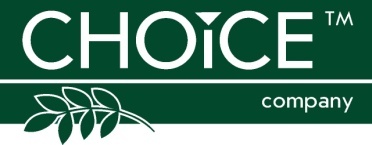 9 (7с)50-58Видеоролик вдохнет жизнь в  сайт, улучшит позиции в поисковиках, поможет выделяться среди ваших конкурентовВидеоролик оживит ваш сайт,улучшит позиции в поисковиках,поможет выделится среди конкурентов, 10*(6 с)58-1,02, а что самое главное, поможет живее рассказать вашим потенциальным клиентам о предоставляемых услугах. А самое главное, подробнее расскажет о вашей деятельности!(шестеренки)11(5 с)1,02-1,08По статистике, посетители останавливаются на сайтах с видео в два раза дольшеПо статистике посещаемость сайтов с видео вдвое дольше обычных.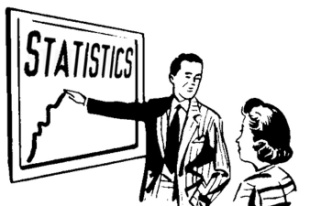 12(5 с)1,08-1,12располагая рекламный ролик на сайте, вы себе завоевываете в вдвое больше покупателей.Не упускайте возможностей завоевать вдвое больше клиентов.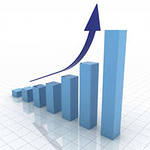 13(15 с)1,12-1,19Кроме того, вы можете расположить видеоролик на одном из популярных хостингов Воспользуйтесь услугами  наиболее посещаемых сайтов.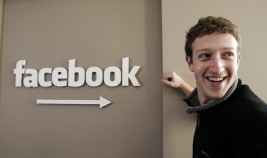 14(9с)1,19-1,27в социальной сети или на других посещаемых ресурсах и сделать ссылку на ваш сайт, не затрудняя его функциональность.Сделайте ссылку на ваш сайт, это не затруднит функциональности вашего сайта (галочка)15(5 с)1,27-1,33человек на 80 % лучше запоминает визуализированные параметры чем цифры.Помните, что память хранит зрительноые образы намного дольше.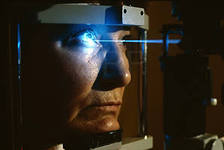 16(5 с)1,33-1,39Так, наши специалисты проконсультируют  по наиболее современным элементам инфографики.ВидеоХамелеон  поможет вам с искусством инфографики.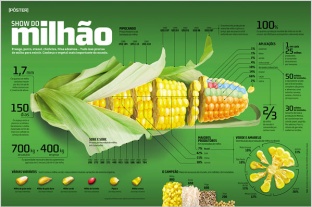 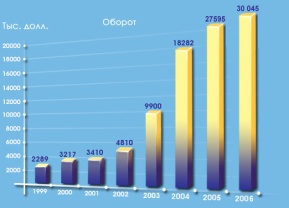 17(5 с)1,39-1,45Презентация должна мотивировать посетителя сайта стать клиентом, поэтому видоролик доверьте профессионалам.Презентация вашей деятельности должна  мотивировать  человека стать вашим клиентом,Поэтому доверьтесь профессионалам.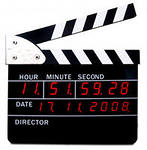 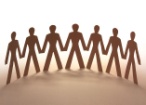 18(6 с)1,39-1,45Специалисты компании помогут разработать сценарий, снимут и смонтируют видеоматериал по вашему желанию Мы разработаем сценарий, снимем и смонтируем по вашему желанию видеоролик.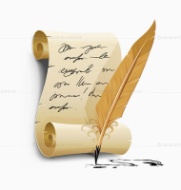 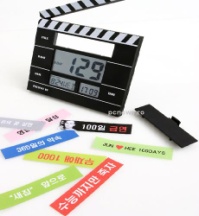 19(8с)1,45-1,53Заказывая ролик в ВидеоХамелеон вы делаете капитальные вложения в вашу деятельность в долгосрочной перспективе, не лишайте себя доходовНе упускайте своих покупателей, не лишайте себя доходов, вкладывайте в интеллектуальный капитал. Заказывайте видеоролик у нас.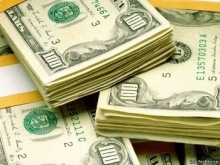 20(8с)1,53-2,01Мы все время находимся в поиске нового, мы меняем правила игры, вдохновленные переменами мира и желанием оказать проницательный и разумный импульсмы все время в поиске нового;мы ломаем стереотипы;мы вдохновлены переменами;мы оказываем проницательный импульс;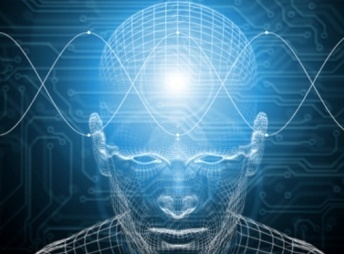 21(5с)2,01-2,06что  заставляет нас неукоризненно соответствовать времени в котором мы живем.ВидеоХамелеон.РФ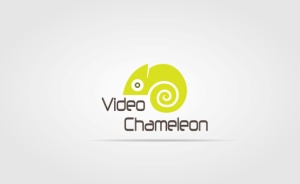 